MJL 2016 BOYS STANDINGSStandings(Head-to-Head is the first Tie-Breaker, Goals Differential is the third the second, while Goals Scored is the third)ScoresLeading ScorersCautions & EjectionsSuspensions*Carry-over Suspension from previous season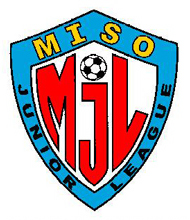 Standings(Head-to-Head is the first Tie-Breaker, Goals Differential is the third the second, while Goals Scored is the third)ScoresLeading ScorersCautions & EjectionsSuspensionsStandings(Head-to-Head is the first Tie-Breaker, Goals Differential is the third the second, while Goals Scored is the third)ScoresLeading ScorersCautions & EjectionsSuspensionsStandings(Head-to-Head is the first Tie-Breaker, Goals Differential is the third the second, while Goals Scored is the third)ScoresLeading ScorersCautions & EjectionsSuspensionsStandings(Head-to-Head is the first Tie-Breaker, Goals Differential is the third the second, while Goals Scored is the third)ScoresLeading ScorersCautions & EjectionsSuspensionsStandings(Head-to-Head is the first Tie-Breaker, Goals Differential is the third the second, while Goals Scored is the third)ScoresLeading ScorersCautions & EjectionsSuspensions*Carry-over Suspension from previous seasonStandings(Head-to-Head is the first Tie-Breaker, Goals Differential is the third the second, while Goals Scored is the third)ScoresLeading ScorersCautions & EjectionsSuspensionsStandings(Head-to-Head is the first Tie-Breaker, Goals Differential is the third the second, while Goals Scored is the third)ScoresLeading ScorersCautions & EjectionsSuspensionsU-19 Boys GoldTEAMWLTGFGAPTSHI RUSH 00B50115516HI RUSH 99B51018315HSC BULLS  99B41111413WARRIOR Soccer 992311687HSC BULLS  00B1329165FC HAWAII 99B1504173FC HAWAII 00B0514241WEEK 1WEEK 1WEEK 2WEEK 2WEEK 3WEEK 3WEEK 4FC HAWAII 99B  1  -  HSC BULLS 99B  3RUSH 99B  5  -  FC HAWAII 00B  0RUSH 00B  3  -  HSC BULLS 00B  2FC HAWAII 99B  1  -  HSC BULLS 99B  3RUSH 99B  5  -  FC HAWAII 00B  0RUSH 00B  3  -  HSC BULLS 00B  2HSC BULLS 99B  1  -  RUSH 00B  1HSC BULLS 00B  2  -  FC HAWAII 99B  0FC HAWAII 00B  1  -  WARRIOR 99  8HSC BULLS 99B  1  -  RUSH 00B  1HSC BULLS 00B  2  -  FC HAWAII 99B  0FC HAWAII 00B  1  -  WARRIOR 99  8HSC BULLS 00B  1  -  FC HAWAII 00B  1FC HAWAII 99B  1  -  WARRIOR 99  5RUSH 00B  2  -  RUSH 99B  1HSC BULLS 00B  1  -  FC HAWAII 00B  1FC HAWAII 99B  1  -  WARRIOR 99  5RUSH 00B  2  -  RUSH 99B  1WARRIOR 99  3  -  HSC BULLS 00B  3RUSH 99B  2  -  HSC BULLS 99B  0FC HAWAII 00B  1  -  FC HAWAII 99B  2WEEK 5WEEK 6WEEK 6WEEK 7WEEK 7WEEK 8WEEK 8RUSH 00B  5  -  FC HAWAII 00B  1HSC BULLS 99B  1 - WARRIOR 99  0HSC BULLS 00B  1  -  RUSH 99B  6RUSH 00B  3  -  FC HAWAII 99B  0  (f)RUSH 99B  1  -  WARRIOR 99  0HSC BULLS 00B  0 - HSC BULLS 99B  3RUSH 00B  3  -  FC HAWAII 99B  0  (f)RUSH 99B  1  -  WARRIOR 99  0HSC BULLS 00B  0 - HSC BULLS 99B  3WARRIOR 99  0  -  RUSH 00B  1RUSH 99B  3  -  FC HAWAII 99B  0  (f)FC HAWAII 00B  0 - BULLS 99B  0  (f)WARRIOR 99  0  -  RUSH 00B  1RUSH 99B  3  -  FC HAWAII 99B  0  (f)FC HAWAII 00B  0 - BULLS 99B  0  (f)#5 FC HAWAII 99  -  #6 FC HAWAII 00#3 HSC BULLS 99B  1  -vs-  #4 WARRIOR 99  0CHAMPIONSHIP#1 RUSH 00B  4  -vs- #2 RUSH 99B  3 (OT)#5 FC HAWAII 99  -  #6 FC HAWAII 00#3 HSC BULLS 99B  1  -vs-  #4 WARRIOR 99  0CHAMPIONSHIP#1 RUSH 00B  4  -vs- #2 RUSH 99B  3 (OT)PLAYERTEAMGOALSPAYTON BOYDHAWAII RUSH 99B5GARRISON LEEHAWAII RUSH 99B3KAIMIPONO HALEMANOHAWAII RUSH 99B3JASON VANDEVENDERHSC BULLS 99B3CHANCE KEALOHA-SUNIOWARRIOR SOCCER3NOAH AGHDASIWARRIOR SOCCER3KIAN JULIANOFC HAWAII 99B2HUDSON ZEISMANHAWAII RUSH 00B2JUSTICE GOMESHAWAII RUSH 00B2LONO KAIALAUHAWAII RUSH 00B2SEAN YOSHIDAHAWAII RUSH 00B2BAY NICKERSONHSC BULLS 00B2JAMIN FONSECAHSC BULLS 99B2McKENNA DUNCANHSC BULLS 99B2SPENCER BURCHAMHSC BULLS 99B2CLAUDE SANDERSFC HAWAII 00B1DANE MIZUNOFC HAWAII 00B1LIAM NICHOLS-SHIPLEYFC HAWAII 00B1MICAH WILLIAMSFC HAWAII 00B1NICK YUHFC HAWAII 99B1SKYLER ADAMSFC HAWAII 99B1ANGELO DELOSO-FLOCCOHAWAII RUSH 00B1BLAKE WEATHERHOLTHAWAII RUSH 00B1CHRISTOPHER YAMAMOTOHAWAII RUSH 00B1MAKANA SRIVONGSANAHAWAII RUSH 00B1MATTHEW WATKINSHAWAII RUSH 00B1MICHAEL RAMOSHAWAII RUSH 00B1SKYLER GOOHAWAII RUSH 00B1ALEPOI KAWAKAMIHAWAII RUSH 99B1ALEXANDER LIUHAWAII RUSH 99B1BENNETT KORKAHAWAII RUSH 99B1CHRISTOPHER JENKINSHAWAII RUSH 99B1DAVID TUPPERHAWAII RUSH 99B1JONATHAN CONNORHAWAII RUSH 99B1JONATHAN LEVINEHAWAII RUSH 99B1AIDEN PAGNOLIHSC BULLS 00B1BRANDON SIMONHSC BULLS 00B1CLAY Jr AH SOONHSC BULLS 00B1JUSTIN TAKADAHSC BULLS 00B1LUCAS FERNANDEZ UEMATSUHSC BULLS 00B1NICHOLAS SHORHSC BULLS 00B1SKYLAR YOSHIMOTOHSC BULLS 00B1CHASE MANATADWARRIOR SOCCER1COLIN CARPENTERWARRIOR SOCCER1KEKOA ULANSEYWARRIOR SOCCER1LUCAS MILINEWARRIOR SOCCER1RIPLEY QUEBRALWARRIOR SOCCER1TYLER EBISUYAWARRIOR SOCCER1ZEYZ MARTINWARRIOR SOCCER1Own GoalsVarious-PLAYERTEAMYRJAKE BORDENFC HAWAII 99B1JAREN SAIKIFC HAWAII 99B1MATTHEW WATKINSHAWAII RUSH 00B3MICHAEL RAMOSHAWAII RUSH 00B1ZAK WOOLLEYHAWAII RUSH 00B1ANGELO DELOSO-FLOCCOHAWAII RUSH 00B1KAIMIPONO HALEMANOHAWAII RUSH 99B11ALEPOI KAWAKAMIHAWAII RUSH 99B-1CHRISTOPHER JENKINSHAWAII RUSH 99B1LOMO KAIALAUHAWAII RUSH 99B1DANIEL WOOHAWAII RUSH 99B1NICHOLAS LAMANNAHSC BULLS 00B1NICHOLAS SHORHSC BULLS 00B1Ryuya sekidoHSC BULLS 00B1CHANCE KEALOHA-SUNIOWARRIOR SOCCER1NOAH AGHDASIWARRIOR SOCCER1NOAH VEGAWARRIOR SOCCER1CHASE MANATADWARRIOR SOCCER1Asst. COACHWARRIOR SOCCER1DatePlayerTeamReasonSuspension10/15/16KAIMIPONO HALEMANOHI RUSH 99BSerious Foul play1 Game (S)10/29/16MATTHEW WATKINSHI RUSH 00B3RED YELLOW OF THE SEASON1 Game (S)11/5/16ALEPOI KAWAKAMIHI RUSH 99BV.C.??? Games (???)U-19 Boys SilverTEAMWLTGFGAPTSHI RUSH 00B Nero60016318HI RUSH 99B East41123913HI RUSH 99B Nero411181113RIGGERS Kahekili 99B21312109SURF HI 00B23112137ESCOLA COXA Salt Lake1328155WARRIOR Soccer 001502183MANA0601160WEEK 1WEEK 2WEEK 2WEEK 3WEEK 3WEEK 4RUSH 99B Nero  2  -  COXA Salt Lake  2SURF HI 00B  2  -  RIGGERS Kahekili  2RUSH 00B Nero  3  -  WARRIOR 00B  0MANA  1  -  RUSH 99B East  5RUSH 00B Nero  3    MANA  0WARRIOR 00B  1  -  RUSH 99B East  7RUSH 99B Nero  5  -  SURF HI 00B  3COXA Salt Lake 2 - RIGGERS Kahekili  2RUSH 00B Nero  3    MANA  0WARRIOR 00B  1  -  RUSH 99B East  7RUSH 99B Nero  5  -  SURF HI 00B  3COXA Salt Lake 2 - RIGGERS Kahekili  2RUSH 99B East  1  -  RUSH 00B Nero  3RIGGERS Kahekili  2 - RUSH 99B Nero  4MANA  0  -  WARRIOR 00B  1SURF HI 00B  2  -  COXA Salt Lake  1RUSH 99B East  1  -  RUSH 00B Nero  3RIGGERS Kahekili  2 - RUSH 99B Nero  4MANA  0  -  WARRIOR 00B  1SURF HI 00B  2  -  COXA Salt Lake  1RIGGERS Kahekili  2 - RUSH 99B East  2SURF HI 00B  4  -  MANA  0RUSH 99B Nero  2  -  RUSH 00B Nero  4COXA Salt Lake  2  -  WARRIOR 00B  0WEEK 5WEEK 5WEEK 6WEEK 6WEEK 7WEEK 7WARRIOR 00B  0  -  USH 99B Nero  3  (f)RUSH 99B East  3  -  SURF HI 00B  1RUSH 00B Nero  1  -  COXA Salt Lake  0MANA  0  -  RIGGERS Kahekili  1WARRIOR 00B  0  -  USH 99B Nero  3  (f)RUSH 99B East  3  -  SURF HI 00B  1RUSH 00B Nero  1  -  COXA Salt Lake  0MANA  0  -  RIGGERS Kahekili  1COXA Salt Lake  1  -  RUSH 99B East  5RUSH 99B Nero  2  -  MANA  0SURF HI 00B  0  -  RUSH 00B Nero  2RIGGERS Kahekili  3  -  WARRIOR 00B  0  (f)COXA Salt Lake  1  -  RUSH 99B East  5RUSH 99B Nero  2  -  MANA  0SURF HI 00B  0  -  RUSH 00B Nero  2RIGGERS Kahekili  3  -  WARRIOR 00B  0  (f)RUSH 99B East  -  RUSH 99B NeroRUSH 00B Nero  -  RIGGERS KahekiliWARRIOR 00B  0  -  SURF HI 00B  3  (f)MANA  -  COXA Salt LakeRUSH 99B East  -  RUSH 99B NeroRUSH 00B Nero  -  RIGGERS KahekiliWARRIOR 00B  0  -  SURF HI 00B  3  (f)MANA  -  COXA Salt LakePLAYERTEAMGOALSMAKANA SRIVONGSANAHI RUSH East 99B9JONATHAN PHISAYAVONGESCOLA COXA Salt Lake5DARNEL WILLIAMSHI RUSH 00B Nero5ALEX LIUHI RUSH East 99B5ERIC AQUINOSURF HI 00B5KIERAN RAQUEDANSURF HI 00B5JUSTICE GOMESHI RUSH 99B Nero4CHAD MORISHIGERIGGERS Kahekili4ETHAN AHUNARIGGERS Kahekili4AMADOU KONEESCOLA COXA Salt Lake3DANIEL WOOHI RUSH 99B Nero3KEANU SRIVONGSANAHI RUSH East 99B3JOHN CHRISTIAN SITCHONESCOLA COXA Salt Lake2KENAN AGAOESCOLA COXA Salt Lake2CADE TANIGUCHIHI RUSH 00B Nero2JERYCHO MEDEIROSHI RUSH 00B Nero2DUARTE MANGIARELLIHI RUSH 99B Nero2LUIS AGUILARHI RUSH 99B Nero2NIKOLAS BIANCHETTIRIGGERS Kahekili2MICHAEL BACOROWARRIOR SOCCER 002DILLON McCAFFREYESCOLA COXA Salt Lake1JACOB MATTHEW DURHAMESCOLA COXA Salt Lake1LIAM GOETZESCOLA COXA Salt Lake1RYAN LAMESCOLA COXA Salt Lake1ALIKA CABANDONHI RUSH 00B Nero1CHRISTOPHER YAMAMOTOHI RUSH 00B Nero1DEVAN YOSHIMURAHI RUSH 00B Nero1JACOB PROTHEROHI RUSH 00B Nero1KAI CORDREYHI RUSH 00B Nero1MATTHEW MATTARSHI RUSH 00B Nero1MATTHEW WATKINSHI RUSH 00B Nero1MICHAEL RAMOSHI RUSH 00B Nero1NEICH MACKHI RUSH 00B Nero1TATE EBELHI RUSH 00B Nero1TRYSTAN WRIGHTHI RUSH 00B Nero1JACOB ROOSEHI RUSH 99B Nero1KAIMIPONO HALEMANOHI RUSH 99B Nero1LUIS COLLEYHI RUSH 99B Nero1MATTHEW WATANABEHI RUSH 99B Nero1PETER SANTANAHI RUSH 99B Nero1BRIAN ARSENEAUHI RUSH East 99B1CADE TANIGUCHIHI RUSH East 99B1DANIEL SOUZAHI RUSH East 99B1JERYCHO MEDEIROSHI RUSH East 99B1JONNY LeVINEHI RUSH East 99B1KENNETH HIRAOKAHI RUSH East 99B1MATTHEW UEMOTOHI RUSH East 99B1ALLEN NAKAMURA JrMANA1AYDEN LAWESMANA1HUNTER THOMPSONRIGGERS Kahekili1CYRUS BOLOSANSURF HI 00B1SAMUEL WRENSURF HI 00B1Own Goals VARIOUS-PLAYERTEAMYRBRAYDEN HEEHI RUSH 00B Nero1JACOB ROOSEHI RUSH 00B Nero1AARIN YOUNGHI RUSH 00B Nero2SEAN YOSHIDAHI RUSH 00B Nero1BLAKE WEATHER HOLTHI RUSH 00B Nero1SAM JOHNSONHI RUSH 99B Nero1KEANU SRIVONGSANAHI RUSH 99B Nero1THORN ALVAROHI RUSH 99B Nero1PETER IZUMIHI RUSH 99B East1CORDELL MARTIN-BARRETTOSURF HI 00B1HUNTER THOMPSONRIGGERS Kahekili1NOAH CAMACHORIGGERS Kahekili2COE TREVORROWRIGGERS Kahekili1AYDEN LAWESMANA1ALLEN NAKAMURA JrMANA1BEN VILLAFLOR (coach)SURF HI 00B1DatePlayerTeamReasonSuspension9/10/16HUNTER THOMPSONRIGGERS K.2ND YELLOW1 Game (S)10/22/16BEN VILLAFLOR (coach)SURF HI 00B2ND YELLOW1 Game (1)U-16 Boys GoldTEAMWLTGFGAPTSHSC BULLS  01B60029418HSC BULLS  02B420251112HI RUSH 02B420221212HI RUSH 01B420201112ESCOLA COXA Ko’olau2408276SURF HI 02B1504253HAWAII 808 SC0605230WEEK 1WEEK 1WEEK 2WEEK 2WEEK 3WEEK 3WEEK 4RUSH 01B  4  -  HSC BULLS 02B  3HSC BULLS 01B  3  -  RUSH 02B  2HAWAII 808  1  -  Escola COXA  3RUSH 01B  4  -  HSC BULLS 02B  3HSC BULLS 01B  3  -  RUSH 02B  2HAWAII 808  1  -  Escola COXA  3RUSH 01B  3  -  SURF HI 02B  0RUSH 02B  6  -  Escola COXA  1HSC BULLS 01B  5  -  HAWAII 808  1RUSH 01B  3  -  SURF HI 02B  0RUSH 02B  6  -  Escola COXA  1HSC BULLS 01B  5  -  HAWAII 808  1Escola COXA  0  -  HSC BULLS 01B  9SURF HI 02B  0  -  HSC BULLS 02B  7HAWAII 808  1  -  RUSH 02B  2Escola COXA  0  -  HSC BULLS 01B  9SURF HI 02B  0  -  HSC BULLS 02B  7HAWAII 808  1  -  RUSH 02B  2HSC BULLS 02B  7  -  HAWAII 808  0RUSH 01B  8  -  Escola COXA  0SURF HI 02B  1  -  RUSH 02B  5WEEK 5WEEK 5WEEK 6WEEK 6WEEK 7WEEK 7WEEK 8HSC BULLS 02B 1 - HSC BULLS 01B 3RUSH 01B  2  -  RUSH 02B  4SURF HI 02B  0  -  Escola COXA  3Escola COXA  1  -  HSC BULLS 02B  3HSC BULLS 01B  6  -  SURF HI 02B  0HAWAII 808  1  -  RUSH 01B  3Escola COXA  1  -  HSC BULLS 02B  3HSC BULLS 01B  6  -  SURF HI 02B  0HAWAII 808  1  -  RUSH 01B  3HSC BULLS 01B  3  -  RUSH 01B  0RUSH 02B  3  -  HSC BULLS 02B  4HAWAII 808  1  -  SURF HI 02B  3HSC BULLS 01B  3  -  RUSH 01B  0RUSH 02B  3  -  HSC BULLS 02B  4HAWAII 808  1  -  SURF HI 02B  3#5 Escola COXA  0  -vs-  #6 SURF HI 02B  0#3 RUSH 02B  2  -vs-  #4 RUSH 01B  1CHAMPIONSHIP#1 BULLS 01B  2  -vs-  #2 BULLS 02B  1#5 Escola COXA  0  -vs-  #6 SURF HI 02B  0#3 RUSH 02B  2  -vs-  #4 RUSH 01B  1CHAMPIONSHIP#1 BULLS 01B  2  -vs-  #2 BULLS 02B  1PLAYERTEAMGOALSTHOMAS MASCARO-KEAHIHI RUSH 02B9LUCAS FERNANDEZ UEMATSUHSC BULLS 01B8LUCAS FERNANDEZ UEMATSUHSC BULLS 02B7MAX BARKERHSC BULLS 02B6CHRISTIAN FLEMMINGESCOLA COXA 025MARCUS MANIPONHI RUSH 01B4NOAJ UNGOSHI RUSH 01B4JOHNNIE DODGEHI RUSH 02B4JON OREZOLLIHI RUSH 02B4AIDEN SPAGNOLIHSC BULLS 01B4DOMINIC GUSMANHSC BULLS 01B4JONAH KAWAMURAHSC BULLS 01B4EDISON APOHI RUSH 01B3JOSHUA RAMOSHI RUSH 01B3ELIJAH BROWNHSC BULLS 01B3DOMINIC GUSMANHSC BULLS 02B3ZETH BOLOSANHI RUSH 01B2JVON CUNNINGHAMHI RUSH 02B2COLE MOTOOKAHSC BULLS 01B2MAX BARKERHSC BULLS 01B2MASEN COOKHSC BULLS 02B2RYDEN SHIGETASURF HI 02B2DANIEL FUJIWARAESCOLA COXA 021EZRA SAKUMAESCOLA COXA 021STOHLER ZANSKARESCOLA COXA 021ISSA CABACUNGANHAWAII 808 SC1JOHN MUTTICKHAWAII 808 SC1MICAH KIMURAHAWAII 808 SC1WAKAYA MUNEKATAHAWAII 808 SC1JAISON SARTE-ENOSHI RUSH 01B1KYSEN TERUKINAHI RUSH 01B1MANHATTAN FUKUNAGAHI RUSH 01B1RICHIE SEAMANHI RUSH 01B1AIDAN PORTUGALHI RUSH 02B1BLAZE KANEHI RUSH 02B1CYPRESS NAVARRO-ACIOHI RUSH 02B1DYLAN NAKAGAWAHI RUSH 02B1JULIAN MATSUMOTO-PASCOHI RUSH 02B1Colby MamiyaHSC BULLS 01B1D’AWNCEY JONES BLACKHSC BULLS 01B1JACOB MOREHSC BULLS 01B1JARED DAVISHSC BULLS 01B1TREYDEN BUDER-NAKASONEHSC BULLS 01B1BRADEN NIHEIHSC BULLS 02B1CARL FREEZEHSC BULLS 02B1COLE KAWAKAMIHSC BULLS 02B1JONAH KAWAMURAHSC BULLS 02B1NICHOLAS SHORHSC BULLS 02B1NOAH EDWARDSHSC BULLS 02B1RAYDEN DAIJOHSC BULLS 02B1DENNIS GILBERTSURF HI 02B1JONAH DOMINGOSURF HI 02B1Own Goals VARIOUS1PLAYERTEAMYRFREDRIK MAREELSHI RUSH 02B1JUSTIN VOHAWAII 808 SC1ALEXANDER WALLERHSC BULLS 02B1CHRISTIAN FLEMMINGESCOLA COXA 021DatePlayerTeamReasonSuspension---1 Game (1)---1 Game (1)U-16 Boys SilverTEAMWLTGFGAPTSRIGGERS Makoa 0150219717HI RUSH 01B Nero51125716SHOCKERS 01B430201212SURF HI 01B322201711LAULIMA SC 01B322121211HI RUSH 02B Nero25011286FC HAWAII 02B14212195RIGGERS Imua 0206110271WEEK 1WEEK 2WEEK 2WEEK 3WEEK 3WEEK 4RUSH 02B Nero  0  -  LAULIMA 01B  2RUSH 01B Nero  3 - FC HAWAII 02B  0RIGGERS Imua  2  -  SURF HI 01B  6RIGGERS Makoa 2 - SHOCKERS 01B 1LAULIMA 01B  1  -  SURF HI 01B  1RUSH 01B Nero  0 - RIGGERS Makoa  2RUSH 02B Nero  3  -  RIGGERS Imua  2FC HAWAII 02B  1  -  SHOCKERS 01B  3LAULIMA 01B  1  -  SURF HI 01B  1RUSH 01B Nero  0 - RIGGERS Makoa  2RUSH 02B Nero  3  -  RIGGERS Imua  2FC HAWAII 02B  1  -  SHOCKERS 01B  3SHOCKERS 01B  1  -  RUSH 01B Nero  5SURF HI 01B  5  -  RUSH 02B Nero  1RIGGERS Makoa  1  -  FC HAWAII 02B  1RIGGERS Imua  1  -  LAULIMA 01B  4SHOCKERS 01B  1  -  RUSH 01B Nero  5SURF HI 01B  5  -  RUSH 02B Nero  1RIGGERS Makoa  1  -  FC HAWAII 02B  1RIGGERS Imua  1  -  LAULIMA 01B  4RIGGERS Imua  2  -  RIGGERS Makoa  5SURF HI 01B  0  -  SHOCKERS 01B  3RUSH 02B Nero  0  -  RUSH 01B Nero  5LAULIMA 01B  1  -  FC HAWAII 02B  1WEEK 5WEEK 5WEEK 6WEEK 6WEEK 7WEEK 7SHOCKERS 01B  3  -  RIGGERS Imua  1RIGGERS Makoa  2  -  SURF HI 01B  2RUSH 01B Nero  5  -  LAULIMA 01B  1FC HAWAII 02B  2  -  RUSH 02B Nero  6SHOCKERS 01B  3  -  RIGGERS Imua  1RIGGERS Makoa  2  -  SURF HI 01B  2RUSH 01B Nero  5  -  LAULIMA 01B  1FC HAWAII 02B  2  -  RUSH 02B Nero  6RIGGERS Imua  1  -  RUSH 01B Nero  1RUSH 02B Nero  0  -  RIGGERS Makoa  4SURF HI 01B  4  -  FC HAWAII 02B  2LAULIMA 01B  2  -  SHOCKERS 01B  1RIGGERS Imua  1  -  RUSH 01B Nero  1RUSH 02B Nero  0  -  RIGGERS Makoa  4SURF HI 01B  4  -  FC HAWAII 02B  2LAULIMA 01B  2  -  SHOCKERS 01B  1FC HAWAII 02B  5  -  RIGGERS Imua  1RIGGERS Makoa  3  -  LAULIMA 01B  1RUSH 01B Nero  6  -  SURF HI 01B  2SHOCKERS 01B  8  -  RUSH 02B Nero  1FC HAWAII 02B  5  -  RIGGERS Imua  1RIGGERS Makoa  3  -  LAULIMA 01B  1RUSH 01B Nero  6  -  SURF HI 01B  2SHOCKERS 01B  8  -  RUSH 02B Nero  1PLAYERTEAMGOALSNOAH UNGOSHI RUSH 01B Nero11PEYTON WAGNERSHOCKERS 01B9LIAM NICHOLS-SHIPLEYFC HAWAII 027HUNTER THOMPSONRIGGERS MAKOA 01B7KELLET MINRIGGERS IMUA6KAINOA WONGSURF HI 01B6JASON GUERREROHI RUSH 02B Nero4JADON AROLALAULIMA SC 01B4COE TREVORROWRIGGERS MAKOA 01B4LOGAN CASTILLOSHOCKERS 01B4DAVIDSON ‘KALEO” FUKUDALAULIMA SC 01B3BIENVENIDO “Benny” VILLAFLORSURF HI 01B3JULIANO RYDERFC HAWAII 022JOSHUA RAMOSHI RUSH 01B Nero2KANOA ACOSTA-GARCIAHI RUSH 01B Nero2MANHATTAN FUKUNAGAHI RUSH 01B Nero2REECE OKADAHI RUSH 01B Nero2EMILION RABORHI RUSH 02B Nero2TOMMY KEAHI-MASCAROHI RUSH 02B Nero2MICAH FONOTILAULIMA SC 01B2CADEN KATADARIGGERS MAKOA 01B2JEREMY KAWAHIGASHIRIGGERS MAKOA 01B2JIHYOUNG “JJ” DORIGGERS MAKOA 01B2LOGAN BOGACZSHOCKERS 01B2LELAND JUAREZSURF HI 01B2LINCOLN OISHISURF HI 01B2CLAUDE SHIMADAFC HAWAII 021IAN NGONETHONGFC HAWAII 021KYLE McCARTHYFC HAWAII 021DYLAN CATIANHI RUSH 01B Nero1EDISON APOHI RUSH 01B Nero1KYLE KAPLANHI RUSH 01B Nero1MARCUS MANIPONHI RUSH 01B Nero1MITCHELL ISOBEHI RUSH 01B Nero1SEAN DONALDSONHI RUSH 01B Nero1DYLAN NAKAGAWAHI RUSH 02B Nero1MAXIMUS ORTIZHI RUSH 02B Nero1TYSON DeCASTROHI RUSH 02B Nero1ADAM WINFIELD-SMITHLAULIMA SC 01B1JORDAN DePONTELAULIMA SC 01B1AARON GOORIGGERS IMUA1ETHAN ABALOSRIGGERS IMUA1HENRY MANRIGGERS IMUA1PAYTON LIBERMANRIGGERS IMUA1JONAH ROSALESRIGGERS MAKOA 01B1MASON MORISHIGERIGGERS MAKOA 01B1CODY OHIRASHOCKERS 01B1JAKE WAKAHIROSHOCKERS 01B1KYLE HYUNSHOCKERS 01B1MIKAH TAKAYESUSHOCKERS 01B1RUNNER MANZANOSHOCKERS 01B1DRAKE SHIMABUKUSURF HI 01B1JOSIAH OHARASURF HI 01B1KA’EO AGPALSASURF HI 01B1KENNETH HOHENSTEINSURF HI 01B1KIERAN RAQUEDANSURF HI 01B1KOBE DELAFORCE-WALLSURF HI 01B1NICHOLAS GASTONSURF HI 01B1Own GoalsVarious-PLAYERTEAMYRKELLY LIAMFC HAWAII 021LIAM NICHOLS-SHIPLEYFC HAWAII 021MARCUS  W  ??? (#50)HI RUSH 01B Nero1SEAN DONALDSONHI RUSH 01B Nero1DIESEL KAWELOHI RUSH 02B Nero1COE TREVORROWRIGGERS MAKOA 01B1HUNTER THOMPSONRIGGERS MAKOA 01B2JONAH ROSALESRIGGERS MAKOA 01B2KYLE HYUNSHOCKERS 01B2LOGAN CASTILLOSHOCKERS 01B1MIKAH TAKAYESUSHOCKERS 01B1PEYTON WAGNERSHOCKERS 01B2RUNNER MANZANOSHOCKERS 01B3JONAH DOMINGOSURF HI 01B1KYLE NAKASONESURF HI 01B2VARON HANANSURF HI 01B1MATTHEW SAKAMOTOSURF HI 01B1BIENVENIDO “Benny” VILLAFLORSURF HI 01B1KARTIER RAGODOSRIGGERS IMUA1DatePlayerTeamReasonSuspension9/17/16KAEO WONGBUSARAKUMFC HAWAII 02SERIOUS FOUL PLAY1 Game (S)9/17/16RUNNER MANZANOSHOCKERS 013RD YELLOW OF SEASON1 Game (S)---1 Game (1)U-14 Boys GoldGROUP AGROUP AGROUP AGROUP AGROUP AGROUP AGROUP ATEAMWLTGFGAPTSFC HAWAII 04B32010129LAULIMA SC Pulse 03B212848SURF HI 03B2211487HSC BULLS 04B1315144HI RUSH 03B Nero0415231GROUP BGROUP BGROUP BGROUP BGROUP BGROUP BGROUP BTEAMWLTGFGAPTSFC HAWAII 03B41019312HI RUSH 03B30217411HSC BULLS  03B212678HI RUSH 04B2211167LJSA Chelsea1408223WEEK 1WEEK 2WEEK 2WEEK 3WEEK 3WEEK 4SURF HI 03B  4  -  HSC BULLS  03B  0FC HAWAII 04B  2  -  RUSH 04B  1RUSH 03B Nero  0  -  FC HAWAII 03B  9HSC BULLS 04B  3  -  LJSA Chelsea  2LAULIMA Pulse 03  0  -  RUSH 03B  0LJSA Chelsea  3  -  RUSH 03B Nero  2RUSH 03B  6  -  FC HAWAII 04B  0FC HAWAII 03B  2 - LAULIMA Pulse 03  0RUSH 04B  1  -  SURF HI 03B  1HSC BULLS  03B  1 - HSC BULLS 04B  1LJSA Chelsea  3  -  RUSH 03B Nero  2RUSH 03B  6  -  FC HAWAII 04B  0FC HAWAII 03B  2 - LAULIMA Pulse 03  0RUSH 04B  1  -  SURF HI 03B  1HSC BULLS  03B  1 - HSC BULLS 04B  1HSC BULLS 04B  0  -  RUSH 04B  1LAULIMA Pulse 03  5 - LJSA Chelsea  0SURF HI 03B  1  -  RUSH 03B  3FC HAWAII 04B  2  -  FC HAWAII 03B  1RUSH 03B Nero  0 - HSC BULLS  03B  2HSC BULLS 04B  0  -  RUSH 04B  1LAULIMA Pulse 03  5 - LJSA Chelsea  0SURF HI 03B  1  -  RUSH 03B  3FC HAWAII 04B  2  -  FC HAWAII 03B  1RUSH 03B Nero  0 - HSC BULLS  03B  2RUSH 04B  7  -  RUSH 03B Nero  1RUSH 03B  6  -  HSC BULLS 04B  1HSC BULLS 03B 1 - LAULIMA Pulse 03 1LJSA Chelsea  2  -  FC HAWAII 04B  5FC HAWAII 03B  3  -  SURF HI 03B  1WEEK 5WEEK 5WEEK 6WEEK 6WEEK 7WEEK 7HSC BULLS 04B  0  -  FC HAWAII 03B  4FC HAWAII 04B  1  -  HSC BULLS  03B  2LAULIMA Pulse 03  2  -  RUSH 04B  1RUSH 03B Nero  2  -  RUSH 03B  2SURF HI 03B  7  -  LJSA Chelsea  1HSC BULLS 04B  0  -  FC HAWAII 03B  4FC HAWAII 04B  1  -  HSC BULLS  03B  2LAULIMA Pulse 03  2  -  RUSH 04B  1RUSH 03B Nero  2  -  RUSH 03B  2SURF HI 03B  7  -  LJSA Chelsea  1A3 SURF HI 03B  8 -vs- A5 RUSH 03B Nero  1B3 HSC BULLS  03B  6  –vs- B5 LJSA Chelsea  0A4 HSC BULLS 04B  1  -vs- B4 RUSH 04B  4(SEMIFINAL)A1 FC HAWAII 04B  2  -vs- A2 LAULIMA Pulse 03  0(SEMIFINAL)B1 FC HAWAII 03B  0  –vs- B2 RUSH 03B  3A3 SURF HI 03B  8 -vs- A5 RUSH 03B Nero  1B3 HSC BULLS  03B  6  –vs- B5 LJSA Chelsea  0A4 HSC BULLS 04B  1  -vs- B4 RUSH 04B  4(SEMIFINAL)A1 FC HAWAII 04B  2  -vs- A2 LAULIMA Pulse 03  0(SEMIFINAL)B1 FC HAWAII 03B  0  –vs- B2 RUSH 03B  3A5 RUSH 03B Nero  2  -vs- B5 LJSA Chelsea  0A3 SURF HI 03B  11  -vs- A4 HSC BULLS 04B  0B3 HSC BULLS 03B  2  -vs- B4 RUSH 04B  33RD PLACEFC HAWAII 03B  2  -vs- LAULIMA Pulse 03  0CHAMPIONSHIPFC HAWAII 04B  0  -vs-  RUSH 03B  5A5 RUSH 03B Nero  2  -vs- B5 LJSA Chelsea  0A3 SURF HI 03B  11  -vs- A4 HSC BULLS 04B  0B3 HSC BULLS 03B  2  -vs- B4 RUSH 04B  33RD PLACEFC HAWAII 03B  2  -vs- LAULIMA Pulse 03  0CHAMPIONSHIPFC HAWAII 04B  0  -vs-  RUSH 03B  5PLAYERTEAMGOALSIAN NGONETHONGFC HAWAII 03B5NOA WIEGANDFC HAWAII 04B Red5DYLAN AKAUHI RUSH 03B5LOGAN CALPITOHI RUSH 03B5AUSTIN NEWTONSURF HI 03B5KYLER HALVORSENSURF HI 03B5NATHAN DAEHLERHI RUSH 03B4LANDON CHANGHI RUSH 03B Nero4NOAH EDWARDSHSC BULLS 03B4TAI HERNANDEZLAULIMA SC Pulse 03B4GABRIEL WOODSSURF HI 03B4LUCIAN TAJIMA-ARTLEYFC HAWAII 03B3PHILIP SINGFC HAWAII 03B3TRAVIS BRUBAKERFC HAWAII 03B3CHARLIE MATSUMOTOHI RUSH 03B3JOSHUA ISHIZAKAHI RUSH 03B3JONAH YOSHIMOTOHSC BULLS 03B3CAMPBELL HESSLJSA CHELSEA U143REISE CORPUZSURF HI 03B3SIMON MAUSURF HI 03B3MATTHEW WILLIAMSFC HAWAII 03B2JUSTIN NISHIMOTOFC HAWAII 04B Red2LUCAS WRIGHTFC HAWAII 04B Red2MIGUEL DANIELFC HAWAII 04B Red2HARRY SEIBERTHI RUSH 03B2DYLAN AKAUHI RUSH 03B Nero2ELIJAH HINESHI RUSH 04B2JOHNSTON LORENZOHI RUSH 04B2MAX SCOTTHI RUSH 04B2NICOLAS KASHIWAIHI RUSH 04B2RICKY MEFFORDHI RUSH 04B2SETH USONHI RUSH 04B2WILL SIMPSONHI RUSH 04B2ZACH GAORIANHI RUSH 04B2MIGUEL FLOWERSHSC BULLS 03B2KAIMANA NEWMANHSC BULLS 04B2BRANDON PLUASLJSA CHELSEA U142NEIL PIPPERLJSA CHELSEA U142DOLCE VILLAFLORSURF HI 03B2GARRET OHTASURF HI 03B2KAILI LIKESURF HI 03B2ERIK JOHNSONFC HAWAII 03B1ISAAC NAKAYAMAFC HAWAII 03B1JACK BOWERYFC HAWAII 03B1KILINAHE WARINGFC HAWAII 03B1LUKE CISEROSFC HAWAII 03B1NOA ULANSEYFC HAWAII 04B Red1MILAN UNCANINHI RUSH 03B1SEBASTIAN HORNHI RUSH 03B1WILLIAM BAKERHI RUSH 03B1KEVIN CLARENCE AUHI RUSH 03B Nero1MAUI HAUMEAHI RUSH 03B Nero1ELIJAH DINKELHI RUSH 04B1KONNER JACANGHI RUSH 04B1CIALA ALAMILOHSC BULLS 03B1HUGH PIPERHSC BULLS 03B1JESSICA DIXONHSC BULLS 03B1MASEN COOKHSC BULLS 03B1GREGORY JACKSONHSC BULLS 04B1KEAO MIYAHIRAHSC BULLS 04B1RYOTA MURATEHSC BULLS 04B1TYLER TAKESHITAHSC BULLS 04B1YUDAI NAGAIHSC BULLS 04B1CEYDRIC “Braddah” WHITFIELDLAULIMA SC Pulse 03B1KONA MORROWLAULIMA SC Pulse 03B1MICAH KIM-BUSTILLOSLAULIMA SC Pulse 03B1RAINE FUJIMURALAULIMA SC Pulse 03B1JAXSON KAHAWAILJSA CHELSEA U141KAILI LIKELJSA CHELSEA U141KEATON HICKSLJSA CHELSEA U141CHRISTOPHER TENBROEKESURF HI 03B1JHEKY DAVISSURF HI 03B1SKYLER UCOLSURF HI 03B1Own GoalsVarious1PLAYERTEAMYRKEENAN RAINALJSA CHELSEA U141KASEY FUJIOKAHI RUSH 03B Nero1DANE NOBLEHI RUSH 03B Nero1KEVIN AUHI RUSH 03B Nero1LARRY HERNANDEZLAULIMA 03 Pulse1MIGUEL FLOWERSHSC BULLS 03B2NICOLAS KASHIWAIHI RUSH 04B1DatePlayerTeamReasonSuspension9/3/16LARRY HERNANDEZLAULIMA 03 PulseD.O.G.S.O.1 Game (S)1 Game (1)	U-14 Boys SilverTEAMWLTGFGAPTSESCOLA COXA Ko’olau80051424HI RUSH 04B Nero61133819HAWAII 808 SC521261216HSC BULLS II 04B530101215RIGGERS Lanakila 03530172315FC HAWAII 04B Blue2515227HI RUSH 04B Azul2609186FC LAIE1614244RIGGERS Hoomaka 040803420WEEK 1WEEK 2WEEK 3RIGGERS Lanakila  0  -  RUSH 04B Nero  8Escola COXA  7  -  FC LAIE  0RUSH 04B Azul  0  -  HAWAII 808 SC  4FC HAWAII 04 Blue  3  -  RIGGERS Hoomaka  0Escola COXA  5  -  BULLS II 04B  1RUSH 04B Nero  3  -  HAWAII 808 SC  3RIGGERS Lanakila  3  -  FC LAIE  0RUSH 04B Azul  0  -  FC HAWAII 04 Blue  1FC HAWAII 04 Blue  0  -  Escola COXA  8RIGGERS Lanakila  0  -  BULLS II 04B  4RIGGERS Hoomaka  1  -   HAWAII 808 SC  9RUSH 04B Nero  3  -  FC LAIE  0WEEK 4WEEK 5WEEK 6RIGGERS Hoomaka  0  -  FC LAIE  1RUSH 04B Azul  2  -  RIGGERS Lanakila  3HAWAII 808 SC  1  -  Escola COXA  4BULLS II 04B  2  -  FC HAWAII 04 Blue  0RUSH 04B Azul  0  -  Escola COXA  4FC HAWAII 04 Blue  1  -  RIGGERS Lanakila  2RUSH 04B Nero  8  -  RIGGERS Hoomaka  0FC LAIE  1  -  BULLS II 04B  4RIGGERS Hoomaka  0  -  RIGGERS Lanakila  4RUSH 04B Nero  2  -  RUSH 04B Azul  1HAWAII 808 SC  2  -  BULLS II 04B  0FC HAWAII 04 Blue  0  -  FC LAIE  0WEEK 7WEEK 8WEEK 9HAWAII 808 SC  0  -  RIGGERS Lanakila  3 (f)BULLS II 04B  2  -  RUSH 04B Azul  1Escola COXA  11  -  RIGGERS Hoomaka  0RUSH 04B Nero  7  -  FC HAWAII 04 Blue  0BULLS II 04B  4  -  RIGGERS Hoomaka  1Escola COXA  4  -  RUSH 04B Nero  0FC LAIE  1  -  RUSH 04B Azul  3HAWAII 808 SC  3  -  FC HAWAII 04 Blue  0RIGGERS Hoomaka  1  -  RUSH 04B Azul  2BULLS II 04B  0  -  RUSH 04B Nero  2FC LAIE  1  -  HAWAII 808 SC  4RIGGERS Lanakila  2  -  Escola COXA  8PLAYERTEAMGOALSJADEN ALAMAZANESCOLA COXA U14B17DECLAN HORIOHAWAII 808 SC13MAXX WAYNANTESCOLA COXA U14B6CHEYNE KUNIHI RUSH 04B Nero6ETHAN ABALOSRIGGERS Lanakila6MIGUEL ALCARAZESCOLA COXA U14B5TEDDY BRUHLESCOLA COXA U14B5ISAIAH VILORIAHI RUSH 04B Nero5JASON FELIPEESCOLA COXA U14B4ZACHARY LEITNERESCOLA COXA U14B4REYN MIYAZAWAHAWAII 808 SC4KONNER JACANGHI RUSH 04B Nero4COLE EWALTESCOLA COXA U14B3CUAUHTEMOC OCHOAESCOLA COXA U14B3MAKOA PATRIKA ESCOLA COXA U14B3ETHAN SENTERHI RUSH 04B Nero3RYAN POTTSHI RUSH 04B Nero3TYLER WONGHSC BULLS II 04B3DAVIN HORIGGERS Lanakila3LUCAS SHEARERHAWAII 808 SC2MICHAEL WONGHAWAII 808 SC2CHRISTIAN OCAMPOHI RUSH 04B Azul2MILES MANIPONHI RUSH 04B Azul2NOLAN ORTEGAHI RUSH 04B Azul2BRANNON BAUGHNHI RUSH 04B Nero2CHRISTOBAL DIAZ LEONHI RUSH 04B Nero2KAYDEN ONGHI RUSH 04B Nero2REECE AMANTIADHI RUSH 04B Nero2ZAK GAOIRANHI RUSH 04B Nero2KENJIRO OTAKEHSC BULLS II 04B2NOAH DUNGHSC BULLS II 04B2TAIYO WILLIAMSONHSC BULLS II 04B2ETHAN CHANGRIGGERS Ho’omaka2WADE SPRIGGSESCOLA COXA U14B1LUCIAN TAJIMA-ARTLEYFC HAWAII 04B Blue1MAXIM SPEEDFC HAWAII 04B Blue1MICAH PEDERSENFC HAWAII 04B Blue1NOAH CHUNGFC HAWAII 04B Blue1SEAMAS MOANA MERCADOFC HAWAII 04B Blue1AMARI WESTMORELAND-VENDIOLAFC LAIE1ERIC ORR Jr.FC LAIE1OAKLAND HANOHANOFC LAIE1WITTAKER LOPESFC LAIE1DUKE GOMESHAWAII 808 SC1JOHN MITTICKHAWAII 808 SC1JUSTIN TAHAWAII 808 SC1KEN NAKATANIHAWAII 808 SC1SETH ARITAHAWAII 808 SC1JAKE BANUILOSHI RUSH 04B Azul1KOY MANDINGHI RUSH 04B Azul1NOAH OCAMPOHI RUSH 04B Azul1GRANT NAKASONHI RUSH 04B Nero1BRANDT MOONEYHSC BULLS II 04B1ELIJAH MALAMAHSC BULLS II 04B1EZRA LYNCHHSC BULLS II 04B1KAIMANA NEWMANHSC BULLS II 04B1LEO DAVIESHSC BULLS II 04B1RYOTA MURATEHSC BULLS II 04B1SOUTA IIDAHSC BULLS II 04B1JACK HORIGGERS Ho’omaka1KAI NUSHIDARIGGERS Lanakila1KEAWE PEDERSONRIGGERS Lanakila1LINDEN McHENRYRIGGERS Lanakila1RACE KANESHIRORIGGERS Lanakila1VANCE HIRAKIRIGGERS Lanakila1Own GoalsVarious2PLAYERTEAMYRJONATHAN SMITHFC LAIE1CHRISTOBAL De LEONHI RUSH 04 Nero1NOAH GAUDIRIGGERS Lanakila1MICHAEL SHEA QUINNESCOLA COXA U14B1DatePlayerTeamReasonSuspension1 Game (1)---1 Game (1)U-12 Boys GoldTEAMWLTGFGAPTSHSC BULLS II 05B60137219HSC BULLS  05B61035518HI RUSH 05B51152516HI SLAMMERS 0634014289FC HAWAII 05B Windward23215368HI RUSH 06B24112317SURF HI 05B05211362FC HAWAII 06B Red0616391WEEK 1WEEK 2WEEK 2WEEK 3WEEK 3WEEK 4RUSH 05B  8  -  SLAMMERS 06B  2BULLS II 05B  6  -  FC HI 06 Red  0SURF HI 05B  2  -  RUSH 06B  4FC HI 05 Wind.  0  -  HSC BULLS 05B  7SLAMMERS 06B  4  -  RUSH 06B  1BULLS II 05B  7  -  FC HI 05 Wind.  1FC HI 06 Red  0  -  HSC BULLS 05B  9RUSH 05B  11  -  SURF HI 05B  0SLAMMERS 06B  4  -  RUSH 06B  1BULLS II 05B  7  -  FC HI 05 Wind.  1FC HI 06 Red  0  -  HSC BULLS 05B  9RUSH 05B  11  -  SURF HI 05B  0HSC BULLS 05B  4  -  BULLS II 05B  1RUSH 06B  0  -  RUSH 05B  11FC HI 05 Wind.  5  -  FC HI 06 Red  2SURF HI 05B  2  -  SLAMMERS 06B  4HSC BULLS 05B  4  -  BULLS II 05B  1RUSH 06B  0  -  RUSH 05B  11FC HI 05 Wind.  5  -  FC HI 06 Red  2SURF HI 05B  2  -  SLAMMERS 06B  4SURF HI 05B  3  -  FC HI 05 Wind.  3RUSH 06B  0  -  HSC BULLS 05B  6SLAMMERS 06B  2  -  FC HI 06 Red  0RUSH 05B  0  -  BULLS II 05B  0WEEK 5WEEK 5WEEK 6WEEK 6WEEK 7WEEK 7FC HI 06 Red  0  -  RUSH 05B  10HSC BULLS 05B  3  -  SURF HI 05B  1FC HI 05 Wind.  3  -  RUSH 06B  3BULLS II 05B  8  -  SLAMMERS 06B  0FC HI 06 Red  0  -  RUSH 05B  10HSC BULLS 05B  3  -  SURF HI 05B  1FC HI 05 Wind.  3  -  RUSH 06B  3BULLS II 05B  8  -  SLAMMERS 06B  0SLAMMERS 06B  0  -  HSC BULLS 05B  6RUSH 05B  12  -  FC HI 05 Wind.  0SURF HI 05B  0  -  BULLS II 05B  8RUSH 06B  4  -  FC HI 06 Red  1SLAMMERS 06B  0  -  HSC BULLS 05B  6RUSH 05B  12  -  FC HI 05 Wind.  0SURF HI 05B  0  -  BULLS II 05B  8RUSH 06B  4  -  FC HI 06 Red  1HSC BULLS 05B  3  -  RUSH 05B  0FC HI 05 Wind.  3  -  SLAMMERS 06B  2FC HAWAII 06 Red  3  -  SURF HI 05B  3BULLS II 05B  4  -  RUSH 06B  0HSC BULLS 05B  3  -  RUSH 05B  0FC HI 05 Wind.  3  -  SLAMMERS 06B  2FC HAWAII 06 Red  3  -  SURF HI 05B  3BULLS II 05B  4  -  RUSH 06B  0PLAYERTEAMGOALSKAITARO TAMASHIROHSC BULLS II 05B13JACK MARETZKIHSC BULLS 05B12CHASE KAETSUHI RUSH 05B8ETHAN SENTERHI RUSH 05B8KOY MANDINGHI RUSH 05B6ALEXANDER ARGUIJOHI RUSH 05B5ANDRE ESTANIQUEHI RUSH 05B5KELLY TAKARAHSC BULLS 05B5GREGORY JACKSONHSC BULLS II 05B5JARED SAKAISLAMMERS 06B5KELLEN NORDBYFC HAWAII 05 Windward4MAXIM SPEEDFC HAWAII 05 Windward4KANALOA KAIALAUHI RUSH 05B4KALEB ABARAHSC BULLS 05B4NOAH KANESHIROHSC BULLS 05B4NOAH DUNGHSC BULLS II 05B4RYDER SWANSONHSC BULLS II 05B4LA’AKEA FERNANDEZSURF HI 05B4SHAY McELROYFC HAWAII 06B Red3KEOKI BENITO PELTIERHI RUSH 05B3KAI MARTINHI RUSH 06B 3BRAD YAMASHITAHSC BULLS II 05B3ELIJAH MALAMAHSC BULLS II 05B3ETHAN YANGSLAMMERS 06B3NATHAN LISLAMMERS 06B3ETHAN MARREROSURF HI 05B3CHARLIE KETTLEYFC HAWAII 05 Windward2KYAN SMITHFC HAWAII 05 Windward2RILEY GERELLFC HAWAII 06B Red2PETER ENGLEHI RUSH 05B2ROYAL KEKUEWAHI RUSH 05B2TREVOR KURASAKIHI RUSH 05B2ANTONIO ROBLESHI RUSH 06B 2LONOKAEHU TUITELEHI RUSH 06B 2ETHAN LEEHSC BULLS 05B2JENSON FUSEHSC BULLS 05B2KAILI SHOOPHSC BULLS 05B2KALEN SMITHFC HAWAII 05 Windward1LUKE FUJIOKA SILVAFC HAWAII 05 Windward1NOAH JOSTFC HAWAII 05 Windward1DEREK WURLITZERFC HAWAII 06B Red1JAYDEN SOTELOHI RUSH 05B1KEEGAN McGEHEEHI RUSH 05B1TY NISHIKAWAHI RUSH 05B1DREX CARTERHI RUSH 06B 1JACKSON COSNERHI RUSH 06B 1JARED NELSONHI RUSH 06B 1JUSTIN TILTONHI RUSH 06B 1ODIN KIYABUHI RUSH 06B 1ELIJAH MALAMAHSC BULLS 05B1JEAN MICHEL LIN HURTUBISEHSC BULLS 05B1KAI ROSENBERGHSC BULLS 05B1KEANE PALMERHSC BULLS 05B1LOGAN ZAAHSC BULLS II 05B1NOAH KANESHIROHSC BULLS II 05B1SEAN WILBURHSC BULLS II 05B1KEOKI STEPHENSSLAMMERS 06B1TANNER SHUMSLAMMERS 06B1VAUGHN LODDSLAMMERS 06B1CALEB CORPUZSURF HI 05B1CHRISTOPHER JOHNSONSURF HI 05B1JEDIDIAH GRIFFINSURF HI 05B1KANOA SHINTANISURF HI 05B1Own GoalsVarious2PLAYERTEAMYRELIJAH MALAMAHSC BULLS II 05B1DatePlayerTeamReasonSuspension---1 Game (1)---1 Game (1)U-12 Boys SilverTEAMWLTGFGAPTSHSC BULLS  06B60029518HI RUSH 05B Nero50143616WHITFIELD SC41125613CRUSH SA 05B33022119FC HAWAII 05B Red33018129SURF HI 06B1509233HI RUSH 06B Nero1507323FC HAWAII 06B Blue0602600WEEK 1WEEK 2WEEK 2WEEK 3WEEK 3WEEK 4HSC BULLS 06B  9  -  FC HI 06B Blue  0FC HI 05B Red  3  -  SURF HI 06B  1RUSH 06B Nero  1  -  CRUSH SA 05B  3WHITFIELD SC  1  -  RUSH 05B Nero  1FC HI 06B Blue  1  -  SURF HI 06B  4HSC BULLS 06B  2  -  FC HI 05B Red  1RUSH 06B Nero  0  -  WHITFIELD SC  8CRUSH SA 05B  1  -  RUSH 05B Nero  2FC HI 06B Blue  1  -  SURF HI 06B  4HSC BULLS 06B  2  -  FC HI 05B Red  1RUSH 06B Nero  0  -  WHITFIELD SC  8CRUSH SA 05B  1  -  RUSH 05B Nero  2RUSH 05B Nero  4  -  RUSH 06B Nero  0SURF HI 06B  1  -  HSC BULLS 06B  2WHITFIELD SC  5  -  CRUSH SA 05B  0FC HI 05B Red  5  -  FC HI 06B Blue  0RUSH 05B Nero  4  -  RUSH 06B Nero  0SURF HI 06B  1  -  HSC BULLS 06B  2WHITFIELD SC  5  -  CRUSH SA 05B  0FC HI 05B Red  5  -  FC HI 06B Blue  0SURF HI 06B  1  -  RUSH 05B Nero  9FC HI 05B Red  1  -  WHITFIELD SC  5FC HI 06B Blue  0  -  CRUSH SA 05B  13HSC BULLS 06B  11 -  RUSH 06B Nero  0WEEK 5WEEK 5WEEK 6WEEK 6WEEK 7WEEK 7CRUSH SA 05B  1  -  HSC BULLS 06B  2RUSH 05B Nero  4  -  FC HI 05B Red  2WHITFIELD SC  4  -  SURF HI 06B  1RUSH 06B Nero  6  -  FC HI 06B Blue  0CRUSH SA 05B  1  -  HSC BULLS 06B  2RUSH 05B Nero  4  -  FC HI 05B Red  2WHITFIELD SC  4  -  SURF HI 06B  1RUSH 06B Nero  6  -  FC HI 06B Blue  0FC HI 06B Blue  1  -  RUSH 05B Nero  23SURF HI 06B  1  -  CRUSH SA 05B  4HSC BULLS 06B  3  -  WHITFIELD SC  2FC HI 05B Red  6  -  RUSH 06B Nero  0FC HI 06B Blue  1  -  RUSH 05B Nero  23SURF HI 06B  1  -  CRUSH SA 05B  4HSC BULLS 06B  3  -  WHITFIELD SC  2FC HI 05B Red  6  -  RUSH 06B Nero  0RUSH 05B Nero  2  -  HSC BULLS 06B  0CRUSH SA 05B  3  -  FC HI 05B Red  2WHITFIELD SC  13  -  FC HI 06B Blue  1RUSH 06B Nero  7  -  SURF HI 06B  5RUSH 05B Nero  2  -  HSC BULLS 06B  0CRUSH SA 05B  3  -  FC HI 05B Red  2WHITFIELD SC  13  -  FC HI 06B Blue  1RUSH 06B Nero  7  -  SURF HI 06B  5PLAYERTEAMGOALSKA’AUMOANA REESHI RUSH 05B Nero14NOA YOOCRUSH SA 05B7JEDIDIAH GRIFFINSURF HI 06B7KAI Van RIJEBERGINHSC BULLS 06B6KALANI DELAROLEWHITFIELD SC 05 Royal6SKYLER VAILWHITFIELD SC 05 Royal6KALA’IAKEA DUNCANWHITFIELD SC 05 Royal5LYRIC SARAEFC HAWAII 05B Red4LIAM LEARHI RUSH 05B Nero4SYE SANDOBALHSC BULLS 06B4JARELL WONGWHITFIELD SC 05 Royal4NELSON YERXAWHITFIELD SC 05 Royal4ENZO KLEIN CASTILHOSCRUSH SA 05B3HUDSON SAKAICRUSH SA 05B3JORDAN NOBECRUSH SA 05B3MAX SPEEDFC HAWAII 05B Red3AIDAN SHIMATSUHI RUSH 05B Nero3MICAH LEEHI RUSH 05B Nero3STUART NAKAHARAHI RUSH 05B Nero3MATTHEW MIYAHIRAHSC BULLS 06B3MATTHEW TINGEYHSC BULLS 06B3MICHAEL HEHIRHSC BULLS 06B3WOLF MARSENHSC BULLS 06B3STEPHEN PARESAWHITFIELD SC 05 Royal3VICTOR AGUIARWHITFIELD SC 05 Royal3JOHN PAUL MITCHELLCRUSH SA 05B2JUSTIN KWAKCRUSH SA 05B2ZACHARY ZANE CRUSH SA 05B2LANDON HIRATAFC HAWAII 05B Red2MICAH DOMINGOFC HAWAII 05B Red2OWEN ZITZFC HAWAII 05B Red2BRADY AKAUHI RUSH 05B Nero2PETER ENGLEHI RUSH 05B Nero2TETAHITE WOLFEHI RUSH 05B Nero2ANTONIO ROBLESHI RUSH 06B Nero2DREX CARFERHI RUSH 06B Nero2JACKSON COSNERHI RUSH 06B Nero2KAI MARTINHI RUSH 06B Nero2LUCAS KAYWONGHI RUSH 06B Nero2PARKR PATTERSONHI RUSH 06B Nero2MERICK TAMBIOWHITFIELD SC 05 Royal2KAIO ROMANCRUSH SA 05B1MAKENA KAUAICRUSH SA 05B1MATTHEW GOHCRUSH SA 05B1ARI ROSENFC HAWAII 05B Red1KELLEN OKIMOTOFC HAWAII 06B Blue1KYLER COYNEFC HAWAII 06B Blue1SHAY McELROYFC HAWAII 06B Blue1DAKOTA ENGLISHHI RUSH 05B Nero1DYLANN LEGASPIHI RUSH 05B Nero1HYRUM HORITAHI RUSH 05B Nero1KANALOA KAIALAUHI RUSH 05B Nero1KEEGAN McGEHEEHI RUSH 05B Nero1MADOX FLANDERSHI RUSH 05B Nero1SHAD OTAHI RUSH 05B Nero1KYLE BAINHI RUSH 06B Nero1TAYEDEN LAUHI RUSH 06B Nero1AARON CHINGHSC BULLS 06B1BRYLIE TAVARES-BRIGETHSC BULLS 06B1CARLY CORMACKHSC BULLS 06B1JOSHUA STONEHSC BULLS 06B1MICHAEL KOSTECKIHSC BULLS 06B1SOFIANE SMAHIHSC BULLS 06B1COLBEY PENASURF HI 06B1ETHAN FUNTANILLASURF HI 06B1KAINA WATSONSURF HI 06B1KANANI STONESURF HI 06B1KEKOA AGPALSASURF HI 06B1LEON RIELSURF HI 06B1MITCHELL WOODROWSURF HI 06B1BRANSEN FARIASWHITFIELD SC 05 Royal1BRYSON BOYEA-QUITONWHITFIELD SC 05 Royal1KELSON MALUOWHITFIELD SC 05 Royal1MAIKA CARDENASWHITFIELD SC 05 Royal1RYLAND KAAIALIIWHITFIELD SC 05 Royal1Own GoalsVarious3PLAYERTEAMYRDatePlayerTeamReasonSuspension---1 Game (1)---1 Game (1)